First Name of Application CV No 1681140Whatsapp Mobile: +971504753686 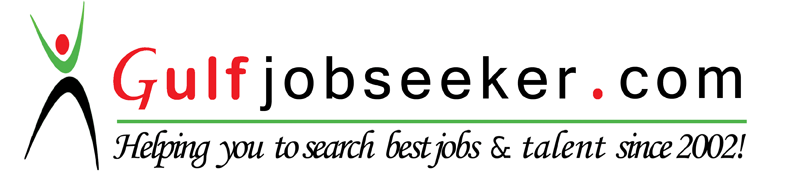 To get contact details of this candidate Purchase our CV Database Access on this link.http://www.gulfjobseeker.com/employer/services/buycvdatabase.phpAccomplished, motivated and versatile developer, support  with 04 years of experience as a Office Assistant, Co-workers as well as for delivering and implementing advanced software solutions to small And medium-size businesses Seeks the next big career challenge and an opportunity to Apply his knowledge and expertise on a larger scale. Innovative and driven, consistent over-Achiever, excellent co-coordinator and organizer,EDUCATIONB.com  2nd division  from Sindh University Jamshoro  Intermediate   from  Govt Degree College Shahdadpur, Matriculation  from  Govt Boys High  School shahdadpur Technical EducationDIT (Diploma Of  Information Technology) From S.B.T.E Karachi 2009EXPERIENCE	Successful track record of problem solving and Documentation to enhance Management  satisfaction4 Year Experience Office Assistant  in Ufone Franchise  Shahdadpur pakistan (1 Jan 2009 to Dec 2012)3 Year Experience  Computer Operator  in NICE (National Institute Of Computer Education ) Shahdadpur(1 Jan 2013 to Dec 2015)	PROFILE:-D.O.B:				14-03-1987Language:				English (Written & Spoken)					         Urdu (Written & Spoken)					         Sindhi (Written & Spoken)					         Punjabi (Understanding) Skills:Managing MS Office work (MS WORD, MS EXCELL, MS POWERPOINT) Collecting all updates which running Program Good Behavior in All MeetingsSuccessful track record of problem solvingPracticed Operating Systems:Windows XP 1998,2000,Profesional Windows 7 (2010)Windows server 2003Windows 8 & 10 